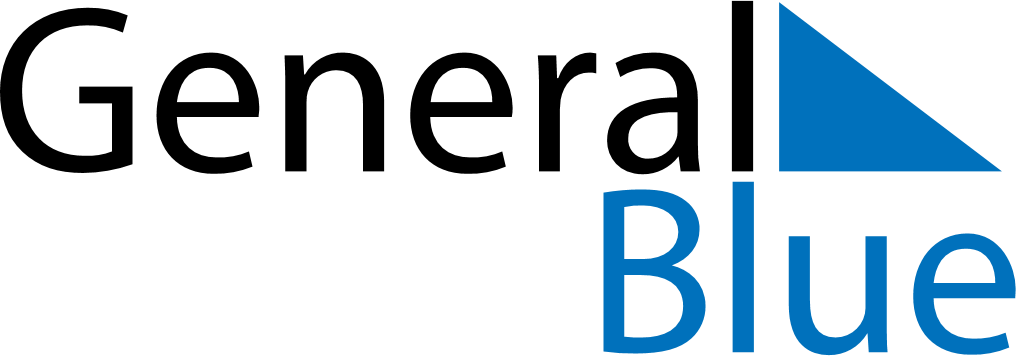 January 2022January 2022January 2022January 2022RussiaRussiaRussiaSundayMondayTuesdayWednesdayThursdayFridayFridaySaturday1New Year’s Day23456778New Year HolidayChristmas DayChristmas DayNew Year Holiday910111213141415161718192021212223242526272828293031